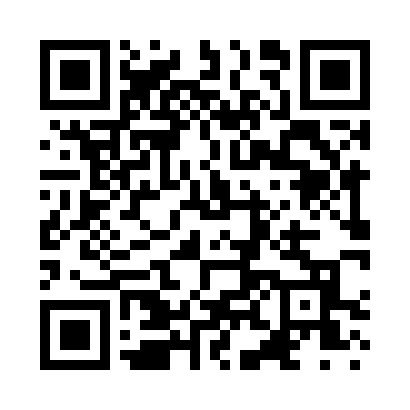 Prayer times for Oaks Corners, New York, USAMon 1 Jul 2024 - Wed 31 Jul 2024High Latitude Method: Angle Based RulePrayer Calculation Method: Islamic Society of North AmericaAsar Calculation Method: ShafiPrayer times provided by https://www.salahtimes.comDateDayFajrSunriseDhuhrAsrMaghribIsha1Mon3:475:331:125:178:5110:372Tue3:485:341:125:178:5010:363Wed3:495:341:125:178:5010:364Thu3:495:351:135:178:5010:355Fri3:505:361:135:178:5010:356Sat3:515:361:135:178:4910:347Sun3:525:371:135:178:4910:338Mon3:535:381:135:178:4810:339Tue3:555:391:135:178:4810:3210Wed3:565:391:145:178:4810:3111Thu3:575:401:145:178:4710:3012Fri3:585:411:145:178:4610:2913Sat3:595:421:145:178:4610:2814Sun4:005:421:145:178:4510:2715Mon4:025:431:145:178:4510:2616Tue4:035:441:145:178:4410:2517Wed4:045:451:145:168:4310:2418Thu4:065:461:145:168:4210:2219Fri4:075:471:145:168:4210:2120Sat4:085:481:145:168:4110:2021Sun4:105:491:155:168:4010:1922Mon4:115:501:155:158:3910:1723Tue4:135:511:155:158:3810:1624Wed4:145:521:155:158:3710:1425Thu4:165:531:155:158:3610:1326Fri4:175:541:155:148:3510:1127Sat4:185:551:155:148:3410:1028Sun4:205:561:155:148:3310:0829Mon4:215:571:155:138:3210:0730Tue4:235:581:145:138:3110:0531Wed4:245:591:145:128:3010:04